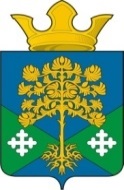 Российская ФедерацияСвердловская областьКамышловский муниципальный районМуниципальное образование «Восточное сельское поселение»ДУМА МУНИЦИПАЛЬНОГО ОБРАЗОВАНИЯ«ВОСТОЧНОЕ СЕЛЬСКОЕ ПОСЕЛЕНИЕ»(четвертый созыв) РЕШЕНИЕ24.12.2019г.                                                                                                        № 66п. Восточный       О внесении изменений в решение Думы МО «Восточное сельское поселение» от 23.10.2019 № 50 « Об установлении и введении в действие  налога на имущество физических лиц  на территории муниципального образования «Восточное сельское поселение»  на 2020 годВ  целях приведения в соответствие с действующим законодательством  муниципального нормативно-правового акта,  руководствуясь главой 31 Налогового кодекса Российской Федерации, Федеральным законом от 06.10.2003г. № 131-ФЗ «Об общих принципах организации местного самоуправления в Российской Федерации»,  статьей 22 Устава муниципального образования «Восточное сельское поселение», Дума муниципального образования «Восточное сельское поселение»,РЕШИЛА:1. Внести в решение Думы МО «Восточное сельское поселение» от 23.10.2019 № 50 «Об установлении и введении в действие  налога на имущество физических лиц  на территории муниципального образования «Восточное сельское поселение»  на 2020 год» следующие изменения:1) в преамбуле решения словосочетание  «Законом Свердловской области от 26.03.2019 № 23»,  заменить словосочетанием  «Законом Свердловской области от 26.03.2019 № 23-ОЗ»;2) пункт 3 решения - исключить;3) подпункт 5) пункта 4 решения  изложить в следующей редакции:        «5) хозяйственные строения или сооружения, площадь каждого из которых не превышает 50 квадратных метров и которые расположены на земельных участках для ведения личного подсобного  хозяйства, огородничества, садоводства или индивидуального жилищного строительства».    2.Опубликовать настоящее решение в газете Камышловские известия и разместить  на официальном сайте Думы муниципального образования «Восточное сельское поселение» в сети Интернет.       3. Настоящее решение вступает в силу с 1 января 2020 года.     4.Контроль за исполнением настоящего решения возложить на председателя   думской комиссии по финансово-экономической политике  Фарносову Н.Ю.Председатель Думы МО                                                              Глава МО«Восточное сельское поселение»                           «Восточное сельское поселение»    ___________  А.Л. Макаридин                             __________ Н.С. Журский